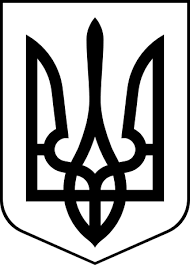 ЗДОЛБУНІВСЬКА МІСЬКА РАДАРІВНЕНСЬКОГО РАЙОНУ РІВНЕНСЬКОЇ ОБЛАСТІвосьме скликанняР І Ш Е Н Н Явід 25 листопада 2022 року                                                                              № 1390 Про внесення зміни до рішення Здолбунівської міської ради від 02.09.2021 № 777 «Про надання дозволу комунальному підприємству «Здолбунівське» Здолбунівської міської ради Рівненської області  на розроблення проекту землеустрою щодо відведення земельної ділянки у постійне користування для обслуговування земель загального користування (18.00) (для облаштування скверу) по вулиці Лесі Українки в селі Ільпінь  та по вулиці Пирогова в межах міста Здолбунів» Керуючись статтею 12 Земельного кодексу України, статтею 26 Закону України „Про місцеве самоврядування в Україні”, Порядком ведення Державного земельного кадастру, затвердженого постановою Кабінету Міністрів України від    17 жовтня 2012 року № 1051, у зв’язку з чим припинена чинність Класифікації видів цільового призначення земель, затвердженої наказом Державного комітету України із земельних ресурсів від 23 липня 2010 року № 548, зареєстрованого в Міністерстві юстиції України 01 листопада 2010 року  за № 1011/18306, розглянувши лист комунального підприємства «Здолбунівське» Здолбунівської міської ради Рівненської області щодо внесення змін в рішення міської ради, а саме  зміни цільового призначення земель згідно класифікації видів цільового призначення земель, Здолбунівська міська радаВ И Р І Ш И Л А:	1. Внести зміни  до рішення Здолбунівської міської ради  від 02.09.2021 №777 «Про надання дозволу комунальному підприємству «Здолбунівське» Здолбунівської міської ради Рівненської області  на розроблення проекту землеустрою щодо відведення земельної ділянки у постійне користування для обслуговування земель загального користування (18.00) (для облаштування скверу) по вулиці Лесі Українки в селі Ільпінь  та по вулиці Пирогова в межах міста Здолбунів», а саме:  - в назві рішення, у преамбулі та пункті 1 слова «для обслуговування земель загального користування (18.00) (для облаштування скверу)» замінити словами «для будівництва та обслуговування об’єктів  рекреаційного призначення (07.01)». Міський голова								 Владислав СУХЛЯК